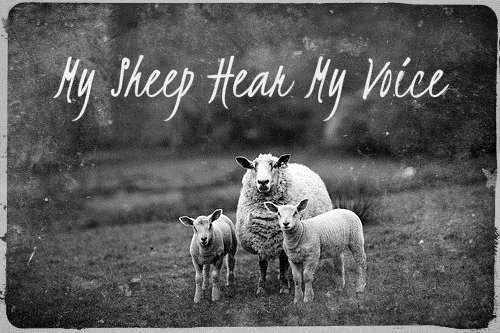 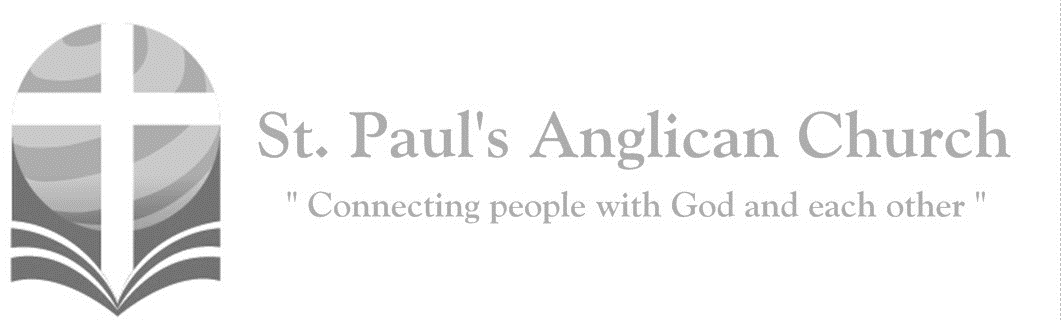 My sheep hear my voice, says the Lord; I know them and they follow me. (John 10:27)Opening Songs: Praise God from Whom All Blessings FlowPraise God from whom all blessings flow
Praise Him all creatures here below
Praise Him above ye heavenly host
Praise Father, Son, and Holy GhostPraise God the Father who’s the sourcePraise God the Son who is the coursePraise God the Spirit who’s the flowPraise God our portion here belowHere is LoveHere is love vast as the ocean
Loving kindness as the flood
When the Prince of life our ransom
Shed for us his precious blood
Who his love will not remember
Who can cease to sing his praise
He can never be forgotten
Throughout heaven's eternal daysOn the mount of crucifixion
Fountains opened deep and wide
Through the floodgates of God's mercy
Flowed a vast and gracious tide
Grace and love like mighty rivers
Poured incessant from above
And heaven's peace and perfect justice
Kissed a guilty world in loveMorning PrayerLeader: 	(BAS pg. 47) Lord, open our lips,People:	And our mouth shall proclaim your praise.All:	Glory to the Father, and to the Son, and to the Holy Spirit: as it was in the beginning, is now, and will be for ever. Amen. Alleluia!Leader: 	(pg. 47) God rules over all the earth: O come, let us worship. (pg. 49) Come, let us sing to the Lord;People:	let us shout for joy to the rock of our salvation.Leader: 	Let us come before his presence with thanksgivingPeople:	and raise a loud shout to him with psalms.Leader: 	For the Lord is a great God,People:	and a great king above all gods.Leader: 	In his hand are the caverns of the earth,People:	and the heights of the hills are his also.Leader: 	The sea is his for he made it,People:	and his hands have moulded the dry land.Leader: 	Come, let us bow down, and bend the knee,People:	and kneel before the Lord our maker.Leader: 	For he is our God, and we are the people of his pasture and the sheep of his hand.People:	Oh, that today you would hearken to his voice!Leader: 	(pg. 47) God rules over all the earth: O come, let us worship. Children’s DismissalThe Reading of ScriptureFirst Reading: Isaiah 5:1-7 (pg. 486 in the red pew Bible)Reader: 	The Word of the Lord. 	People: 	Thanks be to God.Psalm Reading: Psalm 82 (led by Jodi Penner) 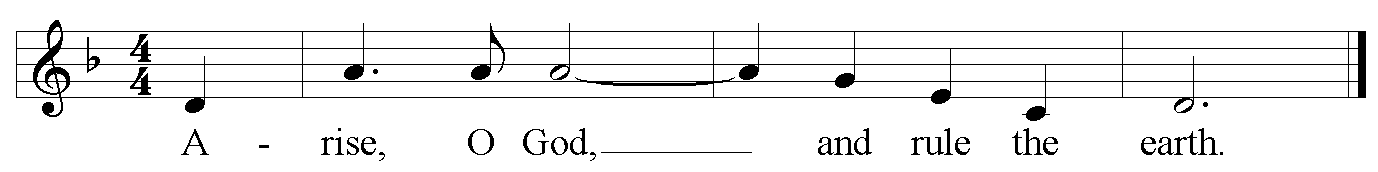 Refrain:God takes his stand in the council of heaven; he gives judgment in the midst of the gods: "How long will you judge unjustly, and show favor to the wicked? Ref.  Save the weak and the orphan; defend the humble and needy; Rescue the weak and the poor; deliver them from the power of the wicked. They do not know, neither do they understand; they go about in darkness; all the foundations of the earth are shaken. Ref.Now I say to you, 'You are gods, and all of you children of the Most High: Nevertheless, you shall die like mortals, and fall like any prince.'" Arise, O God, and rule the earth, for you shall take all nations for your own. Ref.  Second Reading: Hebrews 11:29-12:2 (pg. 852 in the red pew Bible)Reader: 	The Word of the Lord. 	People: 	Thanks be to God.Worship Through Song Lion and the LambWho is He, who's the mightiest of all
Who is He, creation trembles at His call
Who is He, the lowly sacrifice
Who paid a victim's price
His name is Jesus(Chorus)Jesus, from the Father's own right hand
Jesus, Son of God and Son of man
Jesus, who died and rose again
Jesus, He's the Lion and the LambWho is He With the power none can tame
Who is He When every foe would fear His name
Who is He, who was humbly led away
To suffer that dark day
His name is Jesus (To Chorus)Who is He With the eyes that burn like fire
Who is He, oh the wonder He inspires
Who is He, He bore the guilt and shame
For the ones who'd gone astray
His name is Jesus (To Chorus)Holy GroundThis is holy ground
We're standing on holy ground
For the Lord is present
And where He is, is holy
This is holy ground
We're standing on holy ground
For the Lord is present
And where He is, is holyThese are holy hands
He's given us holy hands
He works through these hands
And so these hands are holy
These are holy hands
He's given us holy hands
He works through these hands
And so these hands are holyBroken VesselsAll these pieces broken and scattered
In mercy gathered mended and whole
Empty handed but not forsaken
I've been set free, I've been set free(Pre-Chorus)Amazing grace, how sweet the sound
That saved a wretch like me
Oh I once was lost but now I am found
Was blind but now I see(Chorus) Oh I can see You now
Oh I can see the love in Your eyes
Laying Yourself downRaising up the broken to lifeYou take our failureYou take our weakness
You set Your treasure in jars of clay
So take this heart LordI'll be Your vessel
The world to see Your life in me(To Pre-Chorus)By FaithBy faith we see the hand of God
In the light of creation's grand design
In the lives of those Who prove His faithfulness
Who walk by faith and not by sightBy faith our fathers roamed the earth
With the power of His promise In their hearts
Of a holy city built by God's own hand
A place where peace and justice reign(Chorus) We will stand as children of the promise
We will fix our eyes on Him Our soul's reward
Till the race is finished And the work is done
We'll walk by faith and not by sightBy faith the prophets saw a day
When the longed-for Messiah Would appear
With the power to break the chains Of sin and death
And rise triumphant from the grave
By faith the church was called to go
In the power of the Spirit to the lost
To deliver captives And to preach good news
In every corner of the earth (To Chorus) By faith the mountain shall be moved
And the power Of the gospel shall prevail
For we know in Christ All things are possible
For all who call upon His name (To Chorus)Listening TimeThe Gospel ReadingReader:	The Lord be with you.People:	And also with you.Reader:	The Holy Gospel of our Lord Jesus Christ according to St. Luke.People:	Glory to you, Lord Jesus Christ.Gospel Reading: Luke 12:49-56 (pg. 738 in the red pew Bible)Reader:	The Gospel of Christ.People:	Praise to you, Lord Jesus Christ.Missions PresentationAffirmation of Faith – The Apostle’s CreedAll:	I believe in God, the Father almighty, Creator of heaven and earth. I believe in Jesus Christ, his only Son, our Lord. He was conceived by the power of the Holy Spirit and born of the Virgin Mary. He suffered under Pontius Pilate, was crucified, died and was buried. He descended to the dead. On the third day, he rose again. He ascended into heaven and is seated at the right hand of the Father. He will come again to judge the living and the dead. I believe in the Holy Spirit, the holy catholic Church, the communion of saints, the forgiveness of sins, the resurrection of the body, and the life everlasting. Amen.Prayers of the People CollectLeader: 	(pg. 374) Almighty God, you have broken the tyranny of sin and sent into our hearts the Spirit of your Son. Give us grace to dedicate our freedom to your service, that all people may know the glorious liberty of the children of God; through Jesus Christ our Lord, who lives and reigns with you and the Holy Spirit, one God, now and for ever. All:	Amen.The PeaceLeader:  	The peace of the Lord be always with you.People:  	And also with you.  Leader:	Let us share God’s peace with one another.All share the peace with one another.Offertory Song: We Are Called to be God’s PeopleWe are called to be God's people
Showing by our lives His grace
One in heart and one in spirit
Sign of hope for all the race
Let us show how He has changed us
And remade us as His own
Let us share our life together
As we shall around His throneWe are called to be God's servants
Working in His world today
Taking His own task upon us
All His sacred words obey
Let us rise then to His summons
Dedicate to Him our all
That we may be faithful servants
Quick to answer now His callWe are called to be God's prophets
Speaking for the truth and right
Standing firm for godly justice
Bringing evil things to light
Let us seek the courage needed
Our high calling to fulfill
That we all may know the blessing
Of the doing of God's will The Lord’s PrayerLeader:    	(pg. 54) Gathering our prayers and praises into one, let us pray as our Saviour taught us, All:        	(Said) Our Father in heaven, hallowed be your name. Your kingdom come, your will be done, on earth as in heaven. Give us today our daily bread. Forgive us our sins as we forgive those who sin against us. Save us from the time of trial, and deliver us from evil. For the kingdom, the power, and the glory are yours, now and for ever. Amen.Congregational Announcements (Peter J.)Closing Song: O, For a Thousand Tongues to SingO, for a thousand tongues to sing
My great Redeemer's praise
The glories of my God and King
The triumphs of His graceMy gracious Master and my God
Assist me to proclaim
To spread through all the earth abroad
The honors of Thy nameSo come on and sing out
Let our anthem grow loud
There is one great love, JesusJesus the name that charms our fears
That bids our sorrows cease
'Tis music in the sinner's ears
'Tis life and health and peace
          (continued on next page)He breaks the power of canceled sin
He sets the prisoner free
His blood can make the foulest clean
His blood availed for me (Chorus) So come on and sing out
Let our anthem grow loud
There is one great love, JesusHe speaks and listening to His voice
New life the dead receive
The mournful broken hearts rejoice
The humble poor believeGlory to God and praise and love Be ever, ever given
By saints below and saints above
The church in earth and heaven (To Chorus)The DismissalLeader:    	Let us bless the Lord.All:	Thanks be to God.Leader:	The grace of our Lord Jesus Christ, and the love of God, and the fellowship of the Holy Spirit, be with us all evermore.All:	Amen.Please join us in the Hall for a potluck following the service.
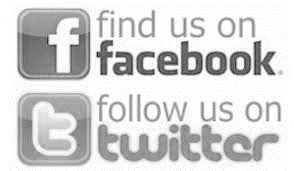 